Comité du développement et de la propriété intellectuelle (CDIP)Seizième sessionGenève, 9 – 13 novembre 2015ORDRE DU JOURadopté par le comitéOuverture de la sessionAdoption de l’ordre du jourVoir le présent document.Adoption du projet de rapport de la quinzième session du CDIP	Voir le document CDIP/15/8 Prov.Déclarations généralesSuivi, évaluation et examen de la mise en œuvre de toutes les recommandations du Plan d’action pour le développement et rapport sur cette mise en œuvreRapports sur l’état d’avancement des projets	Voir le document CDIP/16/2.Résumé du rapport d’évaluation du projet relatif à la propriété intellectuelle et au transfert de technologie : élaborer des solutions face aux défis communs	Voir le document CDIP/16/3.Rapport sur la mise à jour de la base de données consacrée aux éléments de flexibilité	Voir le document CDIP/16/5.Examen du programme de travail pour la mise en œuvre des recommandations adoptéesProjet sur l’utilisation de l’information figurant dans le domaine public aux fins du développement économique	Voir le document CDIP/16/4.Coopération avec les instituts de formation judiciaire des pays en développement et des pays les moins avancés dans le domaine de l’enseignement et de la formation professionnelle en matière de droits de propriété intellectuelle	Voir le document CDIP/16/7.Rapport sur les informations actualisées sur la réponse de la direction à l‎’Étude extérieure sur l’assistance technique fournie par l’OMPI dans le domaine de la coopération pour le développement	Voir le document CDIP/16/6.L’OMPI et le Programme de développement pour l’après-2015	Voir le document CDIP/16/8.Décision de l’Assemblée générale de l’OMPI sur les questions concernant le CDIP	Voir les documents CDIP/16/9 et CDIP/14/11.Rapport sur le Forum d’experts de l’OMPI sur le transfert international de technologie	Voir le document CDIP/15/5.Proposition conjointe du groupe du Plan d’action pour le développement et du groupe des pays africains sur l’assistance technique fournie par l’OMPI dans le domaine de la coopération pour le développement	Voir le document CDIP/9/16.Résumé du Guide sur la concession de licences de marques	Voir le document CDIP/16/INF/2.Résumé du Guide sur la gestion stratégique des réseaux d’innovation ouverte	Voir le document CDIP/16/INF/3.Résumé du Guide sur la commercialisation des actifs de propriété intellectuelle	Voir le document CDIP/16/INF/4.Étude extérieure sur l’assistance technique fournie par l’OMPI dans le domaine de la coopération pour le développement	Voir le document CDIP/8/INF/1.Travaux futursRésumé présenté par le présidentClôture de la session[Fin du document]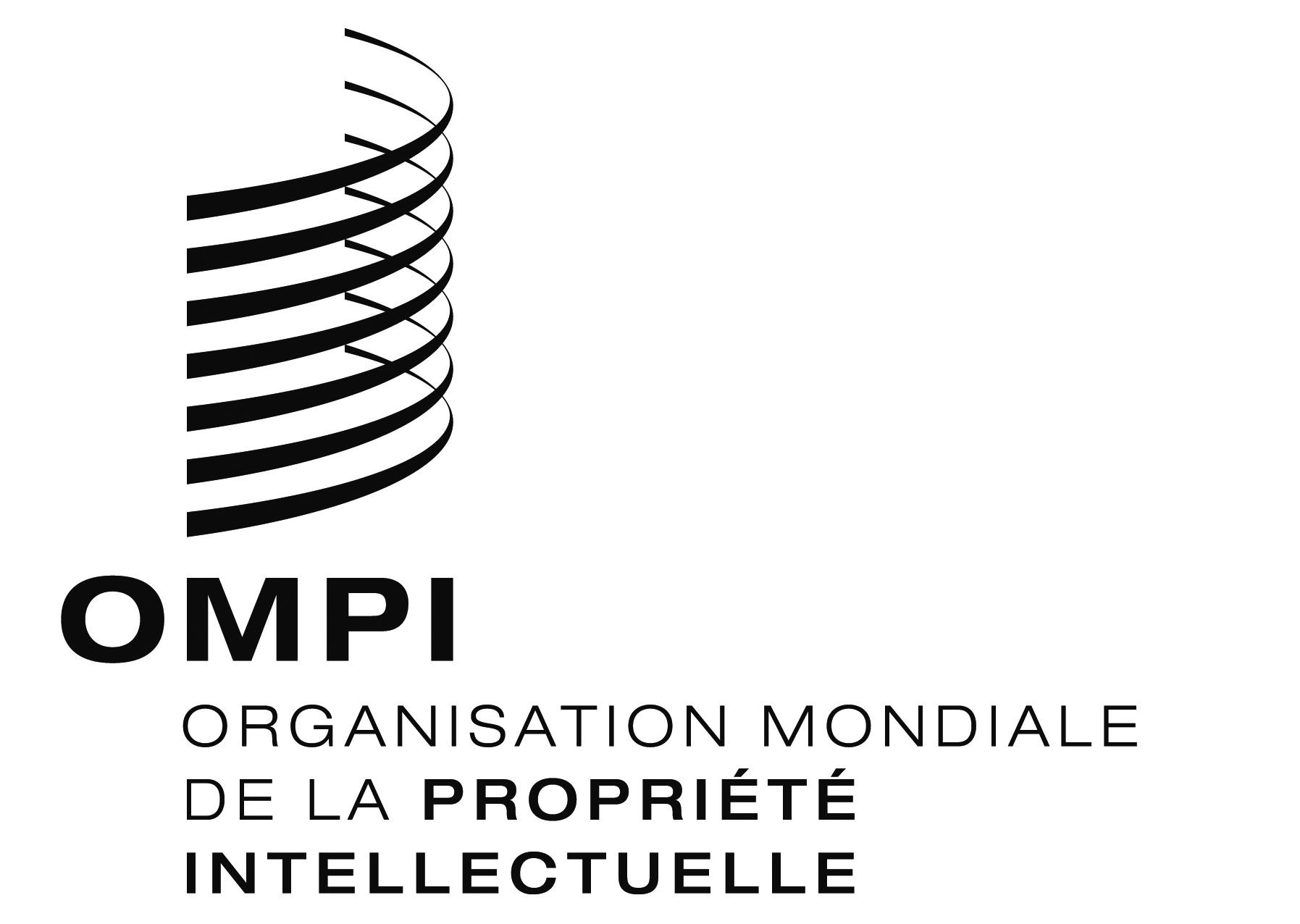 FCDIP/16/1 CDIP/16/1 CDIP/16/1 ORIGINAL : anglais ORIGINAL : anglais ORIGINAL : anglais DATE : 9 NOVEMBRE 2015 DATE : 9 NOVEMBRE 2015 DATE : 9 NOVEMBRE 2015 